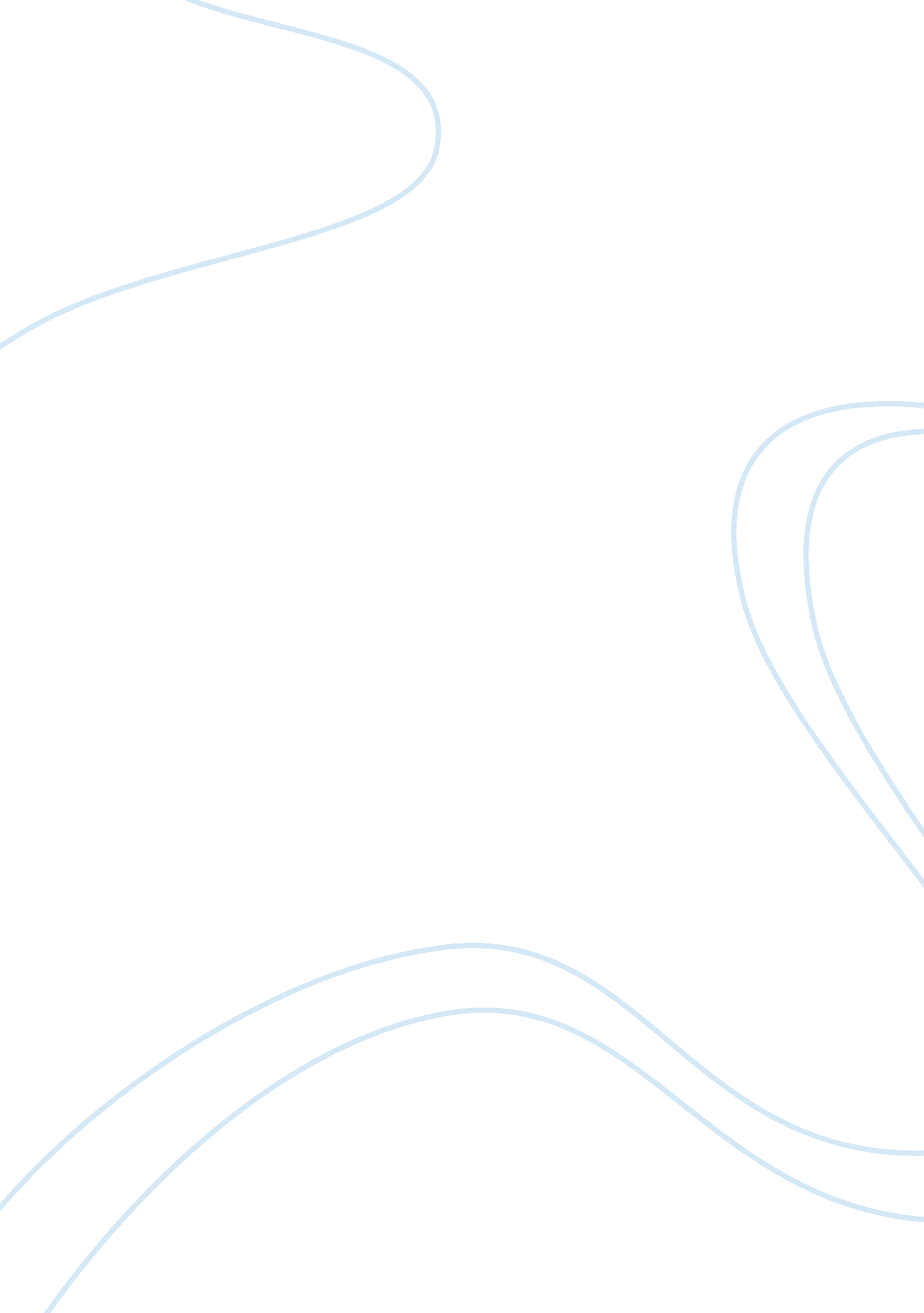 Art historyHistory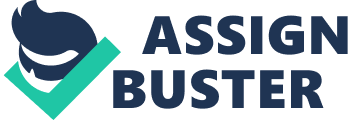 The greater part of Byzantine art is concerned with Christian religious ments that are regularly passed on in chapels. Frequently, a large number of these statements were controlled by the congregations inflexible convention which needed to accentuate Christian philosophy. In this appreciation, Byzantine structural engineering, depictions, and enlightened original copies reflected this point of view (Jeffreys and Steven 104). 
The principal case is Byzantine structural planning which emphasized extensive arches and vaults that would come to speak to the request of the universe. Case in point, an iconographic picture of God would be spoken to in the inner part roof emulated by lesser creatures, for example, heavenly attendants and holy persons that were spoken to beneath God. These delineations were regularly spoken to in frescoes and mosaics intended to portray the ideal request of the universe. 
Frescoes and mosaics were frequently shown one-dimensionally and would speak to religious assumes that had serious looks to intimate appreciation and convention. Religious craftsmen wished to attention these figures profoundly instead of physically displaying them from three-dimensional viewpoints. Byzantine specialists likewise took part in making enlightened compositions that were books or archives that were designed with sumptuous Byzantine materials (Cunningham, John and Lois 94). Case in point, numerous vital Bibles was frequently made into enlightened original copies and had exceptional spreads, weaved pages, and gold linings. 
Hagia Sophia is a previous patriarchal basilica, later a mosque, now a gallery, in Istanbul. Acclaimed precisely for its monstrous arch, it is regarded as the embodiment of Byzantine structural planning and a standout amongst the most wonderful structures on the planet. It was the biggest basilica on the planet for almost a thousand years, until the fulfillment of the Medieval Seville Cathedral in 1520. The current building was initially built as an audience somewhere around 532 and 537 on the requests of the Byzantine Emperor Justinian, and was indeed the third Church of the Holy Wisdom to involve the site (the past two had both been wrecked by mobs) (Jeffreys and Steven 117). It was outlined by two planners, Isidore of Miletus and Anthemius of Tralles. The Church contained an expansive gathering of heavenly relics and accentuated, in addition to everything else, a 50-foot (15 m) silver iconostasis. This was the patriarchal church of the Patriarch of Constantinople and the religious center purpose of the Orthodox Byzantine Empire for about 1000 years. 
The extraordinary church of the Byzantine capital Constantinople (Istanbul) took its present structural structure under the bearing of the Emperor Justinian I. The congregation was committed in 537, in the midst of incredible function and the pride of the ruler (who was once in a while said to have seen the finished building in a fantasy). The challenging designing deeds of the building are well known. Various medieval explorers laud the size and adornment of the congregation. Stories proliferate of wonders connected with the congregation (Cunningham, John and Lois 105). Hagia Sophia is the image of Byzantium, in the same way, which the Parthenon typifies Classical Greece or the Eiffel Tower epitomizes Paris. 
Each of those structures expresses values and convictions: immaculate extent, modern certainty, a novel most profound sense of being. By general impression and tender loving care, the manufacturers of Hagia Sophia left the world an enchanted building. The fabric of the building contradicts that it can remain by its development alone. Hagia Sophias being appears to shout out for an other-common clarification of why it stands in light of the fact that much inside the building appears dematerialized, a feeling that must have been true in the impression of the medieval unwavering. The dematerialization can be seen in as little a point of interest as a section capital or in the buildings predominant peculiarity, its arch. 
Work cited 
Cunningham, Lawrence, John J. Reich, and Lois Fichner-Rathus. Culture & Values: A Survey ofthe Humanities. Boston, MA: Wadsworth/Cengage Learning, 2014. Print. 
Jeffreys, Elizabeth, and Steven Runciman. Byzantine Style, Religion, and Civilization. Cambridge: Cambridge University Press, 2006. Print. 